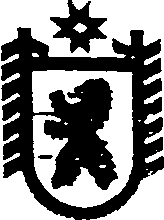 Республика КарелияАДМИНИСТРАЦИЯ СЕГЕЖСКОГО МУНИЦИПАЛЬНОГО РАЙОНАПОСТАНОВЛЕНИЕот  30  мая  2017 года   №  350СегежаОб утверждении Порядка предоставления из бюджета Сегежского муниципального района субсидий юридическим лицам (за исключением субсидий государственным (муниципальным) учреждениям), индивидуальным предпринимателям, а также физическим лицам – производителям товаров, работ, услугВ соответствии со статьей 78 Бюджетного Кодекса Российской Федерации, Постановлением Правительства Российской Федерации от 6 сентября 2016 г. № 887 «Об общих требованиях к нормативным правовым актам, муниципальным правовым актам, регулирующим предоставление субсидий юридическим лицам (за исключением субсидий государственным (муниципальным) учреждениям), индивидуальным предпринимателям, а также физическим лицам – производителям товаров, работ, услуг» администрация Сегежского муниципального района  п о с т а н о в л я е т:	1.  Утвердить прилагаемый Порядок предоставления из бюджета Сегежского муниципального района субсидий юридическим лицам (за исключением субсидий государственным (муниципальным) учреждениям), индивидуальным предпринимателям, а также физическим лицам – производителям товаров, работ, услуг.2. Признать утратившим силу постановление администрации Сегежского муниципального района от 24 апреля 2012 г. № 503 «О предоставлении субсидий юридическим лицам (за исключением субсидий государственным (муниципальным) учреждениям), индивидуальным предпринимателям, физическим лицам – производителям товаров, работ, услуг из бюджета Сегежского муниципального района».	3. Отделу информационных технологий администрации Сегежского муниципального района (Т.А. Слиж) обнародовать настоящее постановление путем размещения официального текста настоящего постановления в  информационно-телекоммуникационной сети «Интернет» на официальном сайте администрации Сегежского муниципального района  http://home.onego.ru/~segadmin.	4.      Контроль за исполнением настоящего постановления оставляю собой.            Глава администрацииСегежского муниципального района                                                                   И.П.ВекслерРазослать: в дело, финансовое управление - 2, УЭР, ОБУ АСМР, КСК.               Утвержденпостановлением администрацииСегежского муниципального районаот  30   мая 2017 года  №  350Порядокпредоставления из бюджета Сегежского муниципального района субсидий юридическим лицам (за исключением субсидий государственным (муниципальным) учреждениям), индивидуальным предпринимателям, а также физическим лицам – производителям товаров, работ, услуг1. Настоящий Порядок устанавливает процедуру и условия предоставления из бюджета Сегежского муниципального района субсидий юридическим лицам                       (за исключением субсидий государственным (муниципальным) учреждениям), индивидуальным предпринимателям, а также физическим лицам – производителям товаров, работ, услуг (далее – субсидии).2. Субсидии предоставляются на безвозмездной и безвозвратной основе. Целями предоставления субсидий являются возмещение недополученных доходов и (или) финансовое обеспечение (возмещение) затрат в связи с:1) осуществлением полномочий в области использования автомобильных дорог местного значения вне границ населенных пунктов в границах Сегежского муниципального района  и иных полномочий в области использования автомобильных дорог и осуществления дорожной деятельности в соответствии с законодательством Российской Федерации;2) осуществлением пассажирских перевозок населения между поселениями в границах Сегежского муниципального  района; 3) организацией мероприятий межпоселенческого характера по охране окружающей среды;4) участие в организации деятельности по сбору (в том числе раздельному сбору), транспортированию, обработке, утилизации, обезвреживанию, захоронению твердых коммунальных отходов на территории Сегежского муниципального района;5) содержанием на территории Сегежского муниципального района межпоселенческих мест захоронения, организацией ритуальных услуг; 6) организацией и осуществлением мероприятий по территориальной обороне и гражданской обороне, защите населения и территории Сегежского муниципального района от чрезвычайных ситуаций природного и техногенного характера;7) осуществлением мероприятий по обеспечению безопасности людей на водных объектах, охране их жизни и здоровья;8) организацией и осуществлением мероприятий межпоселенческого характера по работе с детьми и молодежью.Субсидии также предоставляются на развитие малого и среднего предпринимательства в рамках реализации мероприятий муниципальной программы поддержки развития малого и среднего предпринимательства в Сегежском муниципальном районе.3. Субсидии предоставляются в пределах бюджетных ассигнований, предусмотренных в бюджете Сегежского муниципального района на соответствующий финансовый год и плановый период, и лимитов бюджетных обязательств, утвержденных в установленном порядке, на предоставление субсидий администрации Сегежского муниципального района - главному распорядителю средств бюджета Сегежского муниципального района (далее – администрация).4. Субсидии предоставляется юридическим лицам (за исключением субсидий государственным (муниципальным) учреждениям), индивидуальным предпринимателям, а также физическим лицам – производителям товаров, работ, услуг, осуществляющим деятельность, соответствующую видам деятельности, определенным решением Совета Сегежского муниципального района о бюджете Сегежского муниципального района на соответствующий финансовый год и плановый период, на территории Сегежского муниципального района (далее – получатели субсидии). 5. Для получения субсидии получатель субсидии предоставляет в администрацию Сегежского муниципального района (далее – администрация) следующие документы:а) заявку по форме согласно приложению к настоящему Порядку;б) информацию о направлениях расходов (мероприятиях и видах работ), источником финансового обеспечения которых является субсидия, с указанием размера средств, предусмотренных на их реализацию;в) справку, подписанную руководителем и главным бухгалтером получателя субсидии, подтверждающую отсутствие у получателя субсидии задолженности по возврату в бюджет Сегежского муниципального района субсидий на дату обращения за предоставлением субсидии;г) справку о состоянии расчетов по налогам, сборам и иным обязательным платежам в бюджеты бюджетной системы Российской Федерации, оформленную не позднее чем за 14 календарных дней до дня обращения за предоставлением субсидии.6. Администрация рассматривает документы, указанные в пункте 5 настоящего Порядка, в течение 10 рабочих дней со дня их получения и принимает решение о предоставлении или об отказе в предоставлении субсидии.7. Предоставление субсидии осуществляется на основании соглашения о предоставлении субсидии, заключенного между администрацией и получателем субсидии (далее – соглашение) в соответствии с типовой формой, утвержденной постановлением администрации.8. В случае принятия решения о предоставлении субсидии администрация в течение 5 рабочих дней с даты окончания  рассмотрения документов, указанных в пункте 5 настоящего Порядка, направляет для подписания получателю субсидии два экземпляра соглашения.9. Основаниями для отказа получателю субсидии в предоставлении субсидии являются:а) непредставление (предоставление не в полном объеме) указанных в пункте 5 настоящего Порядка документов;б) недостоверность представленной получателем субсидии информации;в) отсутствие или недостаточность бюджетных ассигнований, предусмотренных в бюджете Сегежского муниципального района на соответствующий финансовый год на предоставление субсидии.10. Размер субсидии устанавливается решением Совета Сегежского муниципального района о бюджете Сегежского муниципального района на соответствующий финансовый год и плановый период.11. Получатель субсидии должен соответствовать следующим требованиям по состоянию на первое число месяца, предшествующего месяцу, в котором планируется заключение соглашения:1) у получателя субсидии должна отсутствовать задолженность по налогам, сборам и иным обязательным платежам в бюджеты бюджетной системы Российской Федерации, срок исполнения по которым наступил в соответствии с законодательством Российской Федерации;2) у получателя субсидии должна отсутствовать просроченная задолженность по возврату в бюджет Сегежского муниципального района субсидий, бюджетных инвестиций, предоставленных, в том числе в соответствии с иными муниципальными правовыми актами Сегежского муниципального района, и иная просроченная задолженность перед бюджетом Сегежского муниципального района;3) получатель субсидии не должен находиться в процессе реорганизации, ликвидации, банкротства и не должен иметь ограничения на осуществление хозяйственной деятельности;4) получатель субсидии не должен являться иностранным юридическим лицом, а также российским юридическим лицом, в уставном (складочном) капитале которого доля участия иностранных юридических лиц, местом регистрации которых является государство или территория, включенные в утверждаемый Министерством финансов Российской Федерации перечень государств и территорий, предоставляющих льготный налоговый режим налогообложения и (или) не предусматривающих раскрытия и предоставления информации при проведении финансовых операций (офшорные зоны) в отношении таких юридических лиц, в совокупности превышает 50 процентов;5) получатель субсидии не должен получать средства из соответствующего бюджета бюджетной системы Российской Федерации в соответствии с иными нормативными правовыми актами, муниципальными правовыми актами на цели, указанные в   пункте 2 настоящего Порядка.12. Перечисление субсидии производится в срок, установленный  соглашением, на расчетный счет, открытый получателю субсидии в учреждениях Центрального банка Российской Федерации или кредитных организациях.13. Показатели результативности предоставления субсидии, порядок, сроки и формы представления получателями субсидии отчетности о достижении установленных показателей результативности, в том числе отчетности об осуществлении расходов, источником финансового обеспечения которых является субсидия, а также иных отчетов устанавливаются администрацией в соглашении.14. Контроль за соблюдением условий, целей и порядка предоставления субсидии осуществляется администрацией и финансовым управлением Сегежского муниципального района.15. В случае установления факта нарушения условий предоставления субсидии денежные средства, использованные не по целевому назначению, подлежат возврату в доход бюджета Сегежского муниципального района в течение 10 рабочих дней со дня получения требования администрации или в сроки, установленные в предписании финансового управления Сегежского муниципального района.16. В случае если в отчетном периоде фактически достигнутые значения показателей результативности, указанных в соглашении, составляют менее 50% от установленных, денежные средства, перечисленные получателю субсидии в соответствующем отчетном периоде, подлежат возврату в доход бюджета Сегежского муниципального района в течение 10 рабочих дней со дня получения требования администрации.17. Средства субсидии, не использованные получателем субсидии в течение финансового года, подлежат возврату в доход бюджета Сегежского муниципального района в течение 10 рабочих дней со дня получения требования администрации.При наличии потребности в неиспользованном в текущем финансовом году остатке субсидии указанный остаток в соответствии с решением администрации по согласованию с финансовым управлением Сегежского муниципального района может быть использован получателем субсидии в очередном финансовом году на цели, указанные в соглашении, для осуществления расходов получателя субсидии, источником финансового обеспечения которых является субсидия. Указанное решение администрации оформляется постановлением администрации, проект которого готовит финансовое управление Сегежского муниципального района._______________________                                                                    Приложение                                                                            к Порядку предоставления из бюджета                                                                    Сегежского муниципального  района                                                                    субсидий юридическим лицам                                                                    (за исключением субсидий                                                                    государственным  (муниципальным)                                                                    учреждениям), индивидуальным                                                                    предпринимателям, а также                                                                    физическим лицам  – производителям                                                                    товаров, работ, услуг                                                                    (Форма)                                                                                        В администрацию                                                                            Сегежского муниципального районаЗАЯВКАна предоставление из бюджета Сегежского муниципального районасубсидии юридическим лицам (за исключением государственных (муниципальных) учреждений), индивидуальным предпринимателям,а также физическим лицам – производителям товаров, работ, услуг	В  соответствии с Порядком предоставления из бюджета Сегежского муниципального района субсидий юридическим лицам (за исключением субсидий государственным (муниципальным) учреждениям), индивидуальным предпринимателям, а также физическим лицам – производителям товаров, работ, услуг, утвержденным  постановлением  администрации Сегежского муниципального района от ** мая 2017 года № *** (далее - Порядок),___________________________________________________________________________(наименование юридического лица (за исключением государственных(муниципальных) учреждений), индивидуального предпринимателя, а такжефизического лица - производителя товаров, работ, услуг(далее - получатель субсидии))просит  предоставить  из  бюджета Сегежского муниципального района субсидию на ___________________________________________________________________________(указывается цель предоставления субсидии в соответствии с пунктом 2 Порядка)в размере ___________________________________________________________ рублей.	Настоящим получатель субсидии выражает согласие на использование субсидии  в соответствии с Порядком, а также на осуществление контроля за соблюдением  условий,  целей и порядка предоставления субсидии администрацией Сегежского муниципального района и финансовым управлением Сегежского муниципального района.Приложение _________________."___"___________ 20__г.                                                     ___________/____________/                                                                                            (подпись) (расшифровка)                                   М. П._______________________